【10/11–11/04 開放報名！！】國立高雄師範大學 教育學系2022 年「拋專引育—後疫情時代教育專業知能成長」研究生學術研討會壹、主辦單位：國立高雄師範大學教育學系教育研究學會貳、協辦單位：國立高雄師範大學教育學系課程與教學研究學會 國立高雄師範大學教育學系生命教育研究學會參、活動日期：2022 年 12 月 03 日（六）08：30-16：50 肆、活動地點：國立高雄師範大學活動中心三樓演講廳（高雄市苓雅區和平一路 116 號）伍、研討會形式：專題演講、論文口頭發表、海報發表。陸、論文主題：一、教育基礎理論二、課程與教學（含素養導向教學與重大議題融入教學） 三、教育政策與改革四、科技應用與教育五、心理教育輔導與諮商六、師資培育之現況與困境七、生命教育八、雙語教育九、其他教育議題柒、報名事項說明：一、報名時間：2022 年 10 月 11 日 09:00 至 2022 年 11 月 04 日 17:00二、報名方式：採線上報名，投稿者及與會者敬請於以下網址報名 https://forms.gle/ATSipzoye3UH1db28三、收費說明：(一) 本系會員$0(二) 非本系會員$1000（投稿通過審查者免收報名費） 四、匯款帳號：(一) 學會帳戶：0041305-0188232（郵局）(二) 戶名：教育研究學會施岱君五、注意事項(一) 敬請於報名時同步繳費，並於報名表單填寫相關資訊。(二) 若逾期或當日現場報名，需另酌收$200 工作處理費。捌、 指導單位：高雄師範大學教育學系玖、 承辦人員：國立高雄師範大學教育研究學會學術股 吳依潔、洪淑貞E-mail：nknueduaca@gmail.com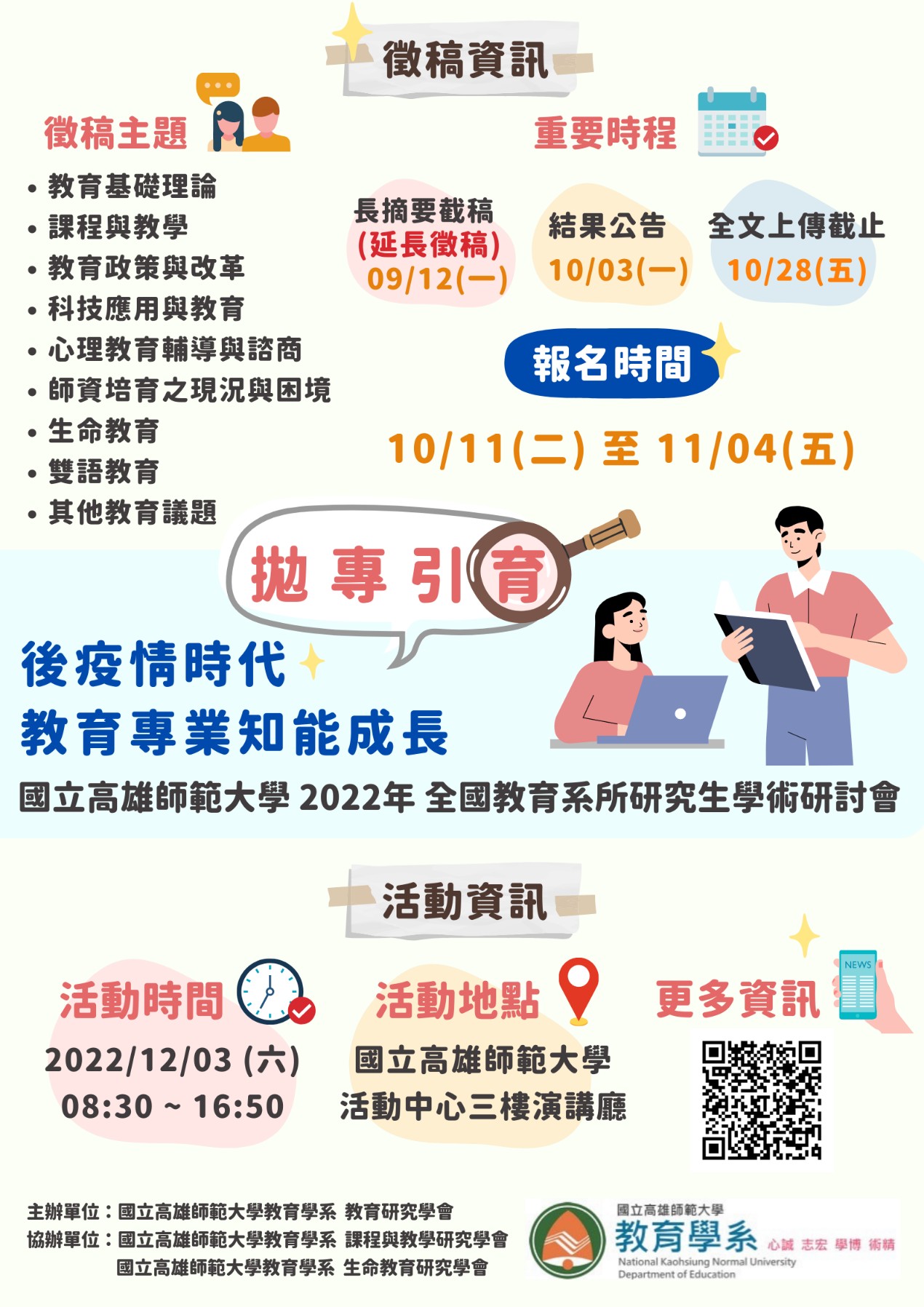 